ÚLOHA 1: Morfologie stínky obecné (Porcellio scaber)Pomůcky: Binokulární lupa, entomologická pinzeta, dospělé stínky obecnéPostup: Pod binokulární lupou pozorujte dospělé stínky (přidržujte je při tom opatrně měkkou entomologickou pinzetou).Úkol 1:Schematicky zakreslete stínku z ventrálního (břišního) pohledu.Úkol 2:Na základě pozorování doplňte následující text.Stínka obecná je šedavě zbarvená, dorůstá velikosti přibližně 10-18 mm. Hlava nese dva páry tykadel – první (antenuly) je zakrnělý, druhý (anteny) je dlouhý (nápadný). K pohybu využívá stínka sedm párů kráčivých končetin, které jsou morfologicky nerozlišené. Zadečkové články nesou pětpět párů lupínkovitých pleopodů (zadečkových nožek). U stínky obecné lze pozorovat dvadva páry pseudotrachejí. Pseudotracheje vypadají jako bělavá tracheální políčka na prvních dvou zadečkových článcích. U samic lze pozorovat na hrudi vak (marsupium), v němž nosí vajíčka a larvyla. Stínky se v případě ohrožení umí/neumí svinout do kuličky.Úkol 3:Jaká je pravděpodobně funkce následujících útvarů:a) antenyb) pseudotracheje (tracheální plíce)c) marsupiumÚkol 4:Která přizpůsobení umožňují stínkám obývat suchozemské prostředí?ÚLOHA 2: Výskyt a význam stínekÚkol 1: Založení dlouhodobého pokusu - pozorování stínekPomůcky: Nádoba (např. menší akvárium či faunabox) – plocha dna asi 20 × 30 cm s poklopem (jemná síťovina), lignocel, opadané suché listí, rozprašovač na rostliny, menší ploché kameny, dospělé stínky obecné (asi 10 ks).Postup:Do nádoby (např. menší akvárium) rozprostřete na dno vrstvu lignocelu (3 – 4 cm). Pokud není lignocel dostatečně vlhký, poroste ho pomocí rozprašovače na rostliny. Na povrch lignocelu rozmístěte ploché kameny a listí. Přidejte stínky a nádobu uzavřete. Podle potřeby přidávejte listí a udržujte vlhký substrát.Úkol 2:Dlouhodobě pozorujte činnost stínek. K čemu v založeném chovu dochází?Úkol 3:Stínky se často vyskytují synantropně, nalézt je můžeme především ve sklepích. Proč se vyskytují stínky právě tam?Úkol 4:Stínky a jim příbuzné svinky bývají některými zahrádkáři považovány za škůdce. Škody mohou způsobovat např. na jahodách.a) Navrhněte opatření a úpravy vedoucí k omezení počtu stínek a svinek, které by mohl zahrádkář udělat pro ochranu jahodníkového záhonu (bez toho, aby použil přípravky hubící tyto organismy).b) Uveďte argumenty, proč je přítomnost stínek a svinek na zahradě žádoucí.ŘEŠENÍÚLOHA: Morfologie stínky obecné (Porcellio scaber)Pomůcky: Binokulární lupa, entomologická pinzeta, dospělé stínky obecnéPostup: Pod binokulární lupou pozorujte dospělé stínky (přidržujte je při tom opatrně měkkou entomologickou pinzetou).Úkol 1: Schematicky zakreslete stínku z ventrálního (břišního) pohledu.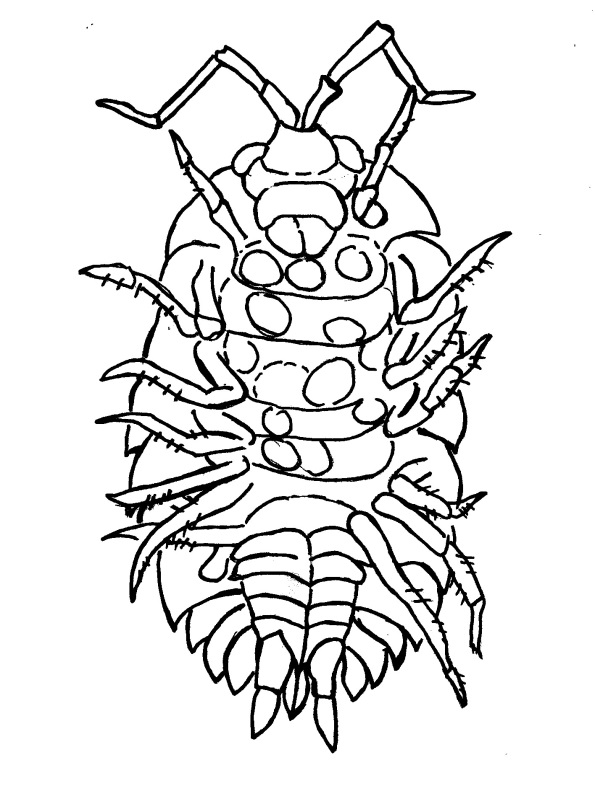 Úkol 2:  Na základě pozorování doplňte následující text.Stínka obecná je šedavě zbarvená, dorůstá velikosti přibližně 10-18 mm. Hlava nese dva páry tykadel – první (antenuly) je zakrnělý, druhý (anteny) je dlouhý (nápadný). K pohybu využívá stínka sedm párů kráčivých končetin, které jsou morfologicky nerozlišené. Zadečkové články nesou pět párů lupínkovitých pleopodů (zadečkových nožek). U stínky obecné lze pozorovat dva páry tracheálních plic (pseudotrachejí). Tracheální plíce vypadají jako bělavá tracheální políčka na prvních dvou zadečkových článcích. U samic lze pozorovat na hrudi vak (marsupium), v němž nosí vajíčka a larvy. Stínky se v případě ohrožení nedovedou svinout do kuličky.Úkol 3:Jaká je pravděpodobně funkce následujících útvarů:a) anteny – smyslová funkce, u některých korýšů mohou sloužit k pohybub) pseudotracheje - dýcháníc) marsupium – zajištění vhodného prostředí pro vývoj vajíčekÚkol 4:Které přizpůsobení umožňují stínkám obývat suchozemské prostředí?Pseudotracheje, marsipium, rozvoj exoskeletu, kousací ústní ústrojí, behaviorální přizpůsobení – obývání vlhkých míst, převážně noční aktivita…ÚLOHA 2: Výskyt a význam stínekÚkol 2:Dlouhodobě pozorujte činnost stínek. K čemu v založeném chovu dochází?Pozorovat lze např. požírání listí, hloubení nor, časem se objevují i mladé bělavě zbarvené stínky.Úkol 3:Stínky se často vyskytují synantropně, nalézt je můžeme především ve sklepích. Proč se vyskytují stínky právě tam?- Tmavé a vlhké prostředí- V zimních měsících úkryt před nízkými teplotami, v letních před vysokými teplotami- Potrava (např. uskladněná jablka či brambory), omítka může sloužit jako zdroj vápníkuÚkol 4:Stínky a jim příbuzné svinky bývají některými zahrádkáři považovány za škůdce. Škody mohou způsobovat např. na jahodách.a) Navrhněte opatření a úpravy vedoucí k omezení počtu stínek a svinek, které by mohl zahrádkář udělat pro ochranu jahodníkového záhonu (bez toho, aby použil přípravky hubící tyto organismy).- Omezení předmětů, které mohou sloužit jako úkryty (kameny, prkna…)- Udržování nepříliš hustého porostu, odstraňování odumřelého rostlinného materiálu- Umístění kompostu dále od záhonu…b) Uveďte argumenty, proč je přítomnost stínek a svinek na zahradě žádoucí.Stínky se se významně podílí na půdotvorných a rozkladných procesech (významné pro kompostování), produkují amoniak, který může být následně zdrojem dusíku pro rostliny, hloubením nor umožňuje provzdušnění půdy…